SEDMIČNI PLAN RADA PO PREDMETIMA ZA PERIOD 11.05.2020. – 20.05.2020.RAZRED I PREDMET:   I  - Engleski jezik   NASTAVNIK/CI: Dragana  MatićRAZRED I PREDMET:   I  - Engleski jezik   NASTAVNIK/CI: Dragana  MatićRAZRED I PREDMET:   I  - Engleski jezik   NASTAVNIK/CI: Dragana  MatićRAZRED I PREDMET:   I  - Engleski jezik   NASTAVNIK/CI: Dragana  MatićRAZRED I PREDMET:   I  - Engleski jezik   NASTAVNIK/CI: Dragana  MatićDANISHODIAKTIVNOSTISADRŽAJ/POJMOVINAČIN KOMUNIKACIJEPONEDELJAK11.05.2020./18.05.2020.Crtanjem pokaže prepoznavanje fraze         /Pokaže i ponovi riječi pomenute u pjesmi Crta, pronalazi,zaokružuje i izgovara            /Sluša, gleda, ponavlja, pjeva, igraFood: apples,bananas,oranges…Frase: I like…/ I don’t like…../ Do you like?               /Good for me. Is it good for you?       VIBER     E-platforma        VIBER    E-platformaUTORAK12.05.2020.SRIJEDA   13.05.2020.ČETVRTAK14.05.2020.PETAK15.05.2020./22.05.2020.      D    A     N     Dan         Š    K    O    L   E      NezavisnostiPOVRATNA INFORMACIJA U TOKU SEDMICE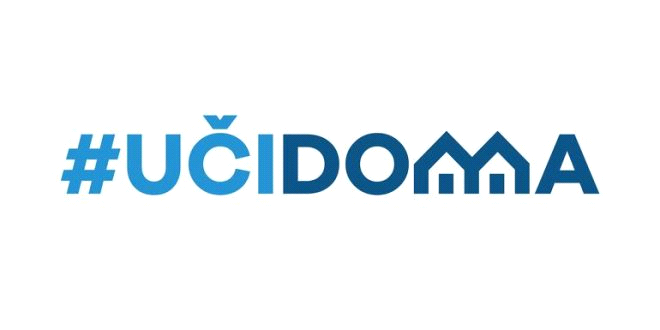 